Monteagle Elementary Sports’ Procedures for Home Games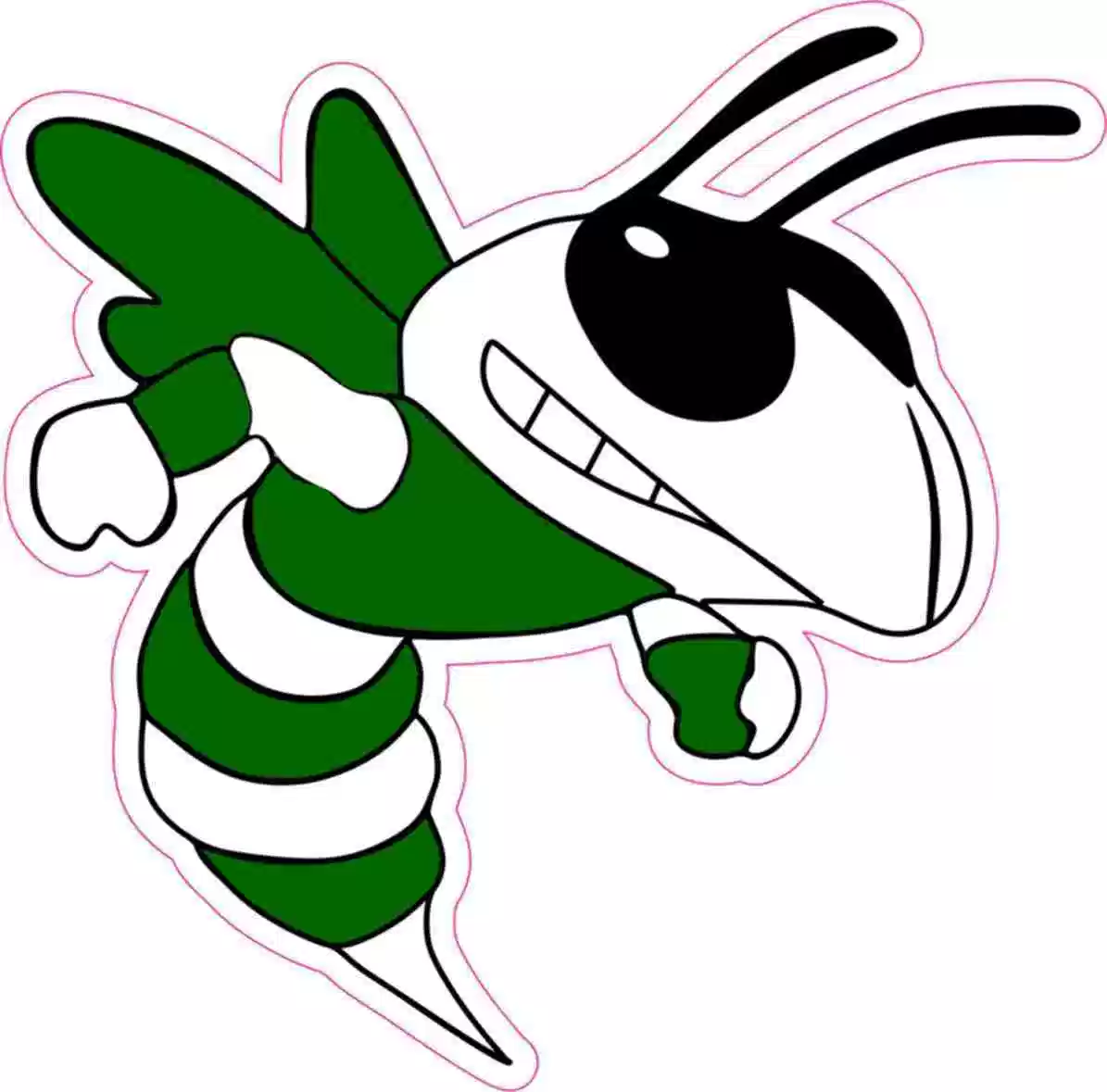 Temperature checks are required for all coaches, players, and team personnel prior to every practice and game. Coaches will self check their temperatures. Each athlete’s parent will receive a laminated copy of the 5 COVID-19 questions at the entry of the first practice. Parents and athletes are required to remain in the car. Parents are required to hold up the laminated copy of the COVID -19 questions and have circled “YES” or “NO” for each practice/game so that the coach can see the answers for each athlete. If “NO” is circled for all 5 questions, the coach will check the athlete’s temperature prior to the athlete exiting the car. Anyone who has a temperature that measures 100.4 or greater will remain in the car and may not return to participation until he/she provides documentation that they have:Tested negative for COVID-19 Obtained a medical evaluation by a physician verifying that COVID-19 is not the cause of his/her fever and return medical documentation stating the cause of the symptoms.Is fever free for and symptom-free for 24 hours without fever-reducing medication.Isolation for COVID-19: Any athlete or staff who has symptoms consistent with COVID 19 or who has been diagnosed with COVID-19 mustIsolate at home for a period of 14 days Be fever-free (without the use of fever-reducing medications) and have improvement in symptoms for at least 24 hours. Quarantine for exposure to COVID-19: Any student or staff who has been in close contact (within 6 feet for 10 minutes or longer) of a person with suspected or confirmed COVID 19 must quarantine at home for a period of 14 days from their last exposure to that individual.  No coach, player, or team personnel may participate in practice or a contest without first completing appropriate COVID-19 screening. Athletes should not participate while ill. If the answer is “YES” to any of the following questions, the coach, player, or team personnel should not participate until obtaining an evaluation by a medical provider verifying his/her fitness to safely do so: Have you had any of the following symptoms in the past 7 days? Fever Cough Shortness of breath or difficulty breathing Shaking chills Chest pain, pressure, or tightness with exercise Fatigue or difficulty with exercise Racing heart rate Unusual dizziness Loss of taste or smell Sore throat Nausea, vomiting, or diarrhea Unusual rash or painful discoloration of fingers or toes Do you have moderate to severe asthma, a heart condition, diabetes, chronic kidney or liver disease, or take medication or have a medical condition that weakens your immune system? (details are not required; the purpose of the question is solely to ascertain whether the individual is high risk for severe symptoms). Have you or a family/household member been diagnosed with or tested positive for COVID-19 infection or been in close contact with a confirmed case of COVID-19 within the past 14 days?Each coach, player, or team personnel member must be asked these questions before the first practice in which he/she participates, and again on at least a weekly basis. A printed list of the questions should be given to each coach, player, or team personnel member with instructions that the questions are continuing throughout the season. If at any time the answer to any question becomes “YES,” the individual should promptly inform the head coach or team trainer and should obtain an evaluation by a medical provider before further participation. Isolation/Quarantine: Any student or staff who has symptoms consistent with COVID-19, has been diagnosed with COVID-19, or has been in close contact of a person with suspected or confirmed COVID-19 must follow the isolation/quarantine requirements in Regulation No. 1 above. At contests, all coaches, players, team personnel, officials, administrators, and fans must have their temperatures checked before entering the facility. No one who has a temperature that measures 100.4 or greater may be admitted. Any coach, player, and team personnel refused admission under this regulation may not return to participation until providing documentation that he/she has tested negative for COVID-19 or obtained a medical evaluation by a physician verifying that COVID-19 is not the cause of his/her fever. For spectator screening areas, if a line forms or is anticipated to form, ensure 6 or more feet of separation between persons or household groups (e.g., ground markings and/or announcements). Isolation/Quarantine: Any student or staff who has symptoms consistent with COVID-19, has been diagnosed with COVID-19, or has been in close contact of a person with suspected or confirmed COVID-19 must follow the isolation/quarantine requirements in Regulation No. 1 above. At each contest, the following symptom checklist shall be posted prominently at the spectator entrance(s) instructing that anyone who is experiencing any of these symptoms during the preceding 7 days must not be admitted: Fever Cough Shortness of breath or difficulty breathing Shaking/chills Chest pain, pressure, or tightness with exercise Fatigue or difficulty with exercise Racing heart rate Unusual dizziness Loss of taste or smell Sore throat Nausea, vomiting, or diarrhea Unusual rash or painful discoloration of fingers or toes At contests in localities where fan attendance is permitted, member schools are encouraged to limit fan attendance to a number that will allow adequate social distancing (e.g., 1/4 to 1/3 of typical seating capacity, depending on the characteristics of the particular venue) and should mark/designate bleachers or seats in order to promote social distancing among spectators. Member schools must facilitate compliance with any applicable state or local order limiting gathering sizes for participation in public events. In consultation with local health providers, member schools in areas experiencing high virus transmission should consider further limitations on attendance (e.g., family members only, or no spectators). Limit informal gathering in areas where social distancing cannot be maintained. Member schools will require that all fans wear facial coverings at all times while on-site (except children under age 2) and maintain social distancing (six feet, or the equivalent of two empty seats between themselves and other fans) from anyone other than those living in the same household. The temperature check and questionnaire requirements of Items 1 and 2 above, as well as the social distancing requirement of Item 7, shall also apply to members of a school band or pep band, cheerleaders, or other similar student groups attending a contest in a supporting role. MES does not have or will not offer away teams band or pep band opportunities. Cheer will relocate to the end zone before and after the halftime performance. Areas will be roped off to provide an increased amount of physical distance between cheerleaders as well as between cheerleaders and other persons if projected voices are to be used. If a public address system is in use for a contest, the host school will make public service announcements at various times during the contest to remind those in attendance to use masks and maintain physical distancing. The host school is responsible for providing staff to engage in frequent cleaning and sanitizing of restroom facilities during contests. All coaches must complete the free NFHS online course “COVID-19 for Coaches and Administrators,” before the first contest (preferably as soon as possible). Administrators with athletic responsibilities are also encouraged to complete the course. The link to access the course is here: https://nfhslearn.com/courses/covid-19-for-coaches-and-administrators. Pre-Game Procedures No shaking hands Fewer officials, coaches and staff Team Benches Social distancingEliminate non-essential individuals Players and coaches provide their own water, sports drinks, etc. Officials Table/Press Box Limited to essential personnel Social distancing Post-Game Procedures No handshakes, hugs, etc. Dressing Facilities If available, large enough to allow social distancing and should be properly cleaned and sanitized prior to arrival. Facility will be properly sanitized after the last player exit by the coaches.Contest Officials Not responsible for monitoring COVID-19 procedures as it is the responsibility of school personnel. Cloth face coverings are permissible Electronic whistles are permissibleWater will be provided Concession StandConcession stands will not be available.Complimentary Snacks & BeveragesMonteagle Elementary will provide athletes/coaches/workers/officials with complimentary snacks and beverages. The opposing team’s coach will be given the appropriate number of snacks and beverages for each team, and they will be permitted to disperse the items equally amongst the players.Officials and workers will be permitted to receive complimentary snacks and beverages. AD/Principal/Janitor will retrieve the items.Fans/ Spectators Season tickets will be sold to fans/ households. Tickets will be non-refundable. Fans and spectators will be required to wear facial covering/ masks at all times while in the building.Fans will separate three feet apart in designated fan bleachers.Households do not have to practice social distancing.Two fans per household/athlete are permitted.Fans will enter and exit the school following the directional signs to promote one-way walkways. End of ContestAssigned faculty will disinfect all restrooms, bleachers, and all high touch areas. Coaches are responsible for disinfecting locker rooms and playing benches. Preseason Ticket Plan:Preasonson tickets can be purchased at the front office during school hours of 8:00-2:50 pm. Preseason tickets can be purchased for $30.00.Upon preseason ticket, the fan will receive a laminated badge to bring to each home game to show to staff.The badge will identify the seating area that is numbered the same as the seating decal in the designated “home” section.Designated seating area will be for 1) home 2) opponent fans 3) cheerleaders. (what will the decals look like)Tickets will be available from September 14th-October 1st *Marion County Schools will follow the guidance of the TSSAA and local and state government. *The COVID-19 Reentry Plan will be in place for the duration of the COVID-19 outbreak. *Procedures and policies will be revised upon recommendations by government agencies and/or the TSSAA. 